Blair MoyesRoom 18French/Spanish IWeek 17Blair MoyesRoom 18French/Spanish IWeek 17Blair MoyesRoom 18French/Spanish IWeek 17Blair MoyesRoom 18French/Spanish IWeek 17North Bullitt High School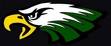                     Plan    7:20-8:30 a.m.                              Period 4   10:25-11:20 p.m.     Period 2    8:25-9:20 a.m.                              Period 5    11:25—1:00 p.m.                    Period 3    9:25-10:20 a.m.                            Period 6    1:05—2:05                    Plan    7:20-8:30 a.m.                              Period 4   10:25-11:20 p.m.     Period 2    8:25-9:20 a.m.                              Period 5    11:25—1:00 p.m.                    Period 3    9:25-10:20 a.m.                            Period 6    1:05—2:05                    Plan    7:20-8:30 a.m.                              Period 4   10:25-11:20 p.m.     Period 2    8:25-9:20 a.m.                              Period 5    11:25—1:00 p.m.                    Period 3    9:25-10:20 a.m.                            Period 6    1:05—2:05                    Plan    7:20-8:30 a.m.                              Period 4   10:25-11:20 p.m.     Period 2    8:25-9:20 a.m.                              Period 5    11:25—1:00 p.m.                    Period 3    9:25-10:20 a.m.                            Period 6    1:05—2:05Bell/HWInstructional DeliveryKy Content Activities/AssignmentsTargetsAssessmentMethodIEP Modifications(ALL listed below)MONDAYGuided PracticeOral Drillclass Work/activitiesMiniLecture/ DiscussionIndividual Activities1.2 Stus will be able to understand and interpret written and spoken language on topics studied.4.1 Stus demonstrate an understanding of nature of language through comparisons of language studied and one’s own Song of the day (cultural video)Go over regular verbs as seen last week.  Go over the verbs to give, play, and hear.  Then learn new verbs for the week: to hear, know a person, know something, and to see.  Practice using these verbs.  Especially use the verbs to know and talk about the difference of when each is used and make sure students understand it.TARGET:I can conjugate to see, hear, know a person, and know somethingFlashbackParticipationAssignmentOral DrillQuestionsX – PromptingX-CuingX-ModelingX-paraphrasingX-Individual AssistanceX-Extra TimeX-After-School help offeredTUESDAYGuided PracticeOral Drillclass Work/activitiesMiniLecture/ DiscussionIndividual Activities1.2 Stus will be able to understand and interpret written and spoken language on topics studied.4.1 Stus demonstrate an understanding of nature of language through comparisons of language studied and one’s ownSong of the day  Review irregular verbs learned yesterday.  Then go over the verbs to be, have, and do/make.  Practice talking about what one does, has, and makes/does.  Students will work with a partner to talk about what their plans are for this week, rest of the school year, and this summer.  If there is time students will practice with an activity.TARGET:I can conjugate to be, to have to do/makeFlashbackParticipationAssignmentOral DrillQuestionsX – PromptingX-CuingX-ModelingX-paraphrasingX-Individual AssistanceX-Extra TimeX-After-School help offeredWEDN  ESDAYGuided PracticeOral DrillLarge Group ActivitiesGroup/Partner WorkMiniLecture/ DiscussionMultimedia LessonsIndividual ActivitiesProject/DemonstrationPortfolio/ORQ 1.2 Stus will be able to understand and interpret written and spoken language on topics studied.Go over verb vocabulary and present tense.  Then go over the verbs to come, want, sleep, and say.  Have students talk about when they go to sleep, how long they sleep, when they come to school, and what they say to each other.  Will be good practice of time with these verbs.  Play verb race games with all the verbs learned this week. Practice conjugation as well have on quiz at the end of this week.TARGET:I can conjugate to come, want, sleep, and sayFlashbackParticipationAssignmentOral DrillQuestionsX – PromptingX-CuingX-ModelingX- paraphrasingX-Individual AssistanceX-Extra TimeX-After-School help offeredTHURSDAYGuided PracticeOral DrillLarge Group ActivitiesGroup/Partner WorkMiniLecture/ DiscussionMultimedia LessonsIndividual Activities1.2 Stus will be able to understand and interpret written and spoken language on topics studied.1.1 Stus able to provide and obtain informationGo over verbs and conjugations learned earlier this week.Especially look over the verbs to go, to be able to, and to put/place.  Talk about their uses and how the first two can be followed by an infinitive to talk about what they are going to do (future tense) and what they are able to do.Review and practice for quiz with white boards. TARGET:I can conjugate the verbs to go, be able to, and put/placeFlashbackParticipationAssignmentOral DrillQuestionsX – PromptingX-CuingX-ModelingX-paraphrasingX-Individual AssistanceX-Extra TimeX-After-School help offeredFRIDAY1.2 Stus will be able to understand and interpret written and spoken language on topics studied.1.1 Stus able to provide and obtain information Review previously learned verbs, especially those looked at this week.  Take quiz on these verbs.Practice language and reading comprehension with reader.TARGET:I can conjugate verbs to give, play, and hear.FlashbackParticipationAssignmentOral DrillQuestions